20.04.2020 zajęcia zdalneWitam Was serdecznie i zapraszam do zabawy.W tym tygodniu zaczynamy temat: Dbamy o przyrodę.Oglądanie zdjęć wybranych drzew – liściastych i iglastych.Dziecko ogląda zdjęcia drzew, nazywa je, porównuje wygląd.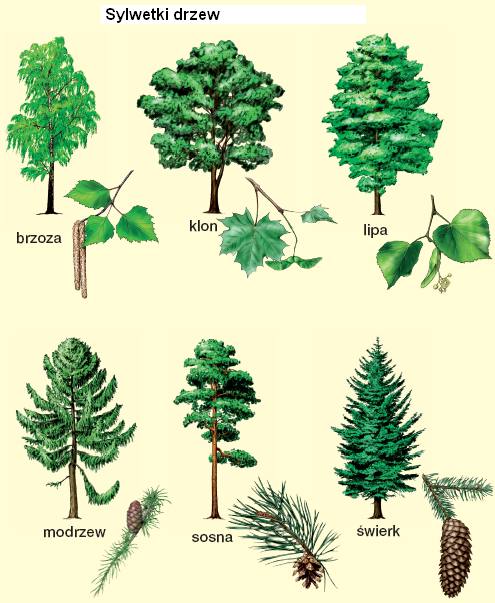 Zachęcamy dziecko do wypowiedzi  na temat: Co to jest las?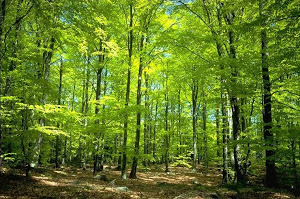 Opowieść ruchowa W lesie (według Małgorzaty Markowskiej).Dziecko wykonuje to, o czym opowiada Rodzic.Wyruszamy na wycieczkę do lasu (dziecko maszerują dookoła koła). Idziemy po ścieżce.Ścieżka robi się coraz węższa. Idziemy gęsiego – jedno za drugim. Las staje się gęsty – trzeba się schylać, przechodzić pod gałęziami, rozchylać zarośla (wymyśla różne sposoby przedzierania się przez las). Co jakiś czas odpoczywamy. Zatrzymujemy się, nasłuchujemy odgłosów lasu: śpiewu ptaków (wykonuje skłony głowy w tył, na boki, skręty), stukania dzięcioła (w przysiadzie, uderza palcami o ziemię). Idziemy dalej. Widzimy w oddali sarny na polanie (czworakuje w różnych kierunkach). Wchodzimy na polanę pełną kwiatów. Biegamy radośnie, podskakujemy.Zmęczeni zabawą, kładziemy się na trawie. Zasypiamy. Las szumi: szu, szu, szu…Słuchanie wiersza Agaty Widzowskiej „Przyjaciel przyrody" Rozmowa na temat: Kogo możemy nazwać przyjacielem przyrody?Przykładowe propozycje dziecka:Przyjaciel przyrody: nie zrywa kwiatów; nie łamie gałązek drzew; nie śmieci; dokarmia ptakizwierzęta; oszczędza wodę, elektryczność; segreguje śmieci; lubi zwierzęta…Dla dzieci 4 - letnich proponuję  opowiadanie.Barbary Szelągowskiej Oszczędzajmy wodę, dbajmy o przyrodę!Ilustracje do opowiadania w Książce (s. 64–65) Czytając opowiadanie, dziecko ogląda  ilustracje.– Niestety tak. Codziennie myjesz ząbki i codziennie marnujesz tyle wody, ile zużywa cała nasza grupa.– To ja już na pewno się poprawię. Obiecuję.Ada, podobnie jak pozostałe dzieci, codziennie po śniadaniu myła zęby. Starała się robić to bardzo dokładnie. Tego dnia jak zwykle wyjęła z kubeczka pastę i szczoteczkę, odkręciła kran i zaczęła szorować ząbki. Ciepła woda płynęła wartkim strumieniem do odpływu, a kubeczek z dinozaurem stał bezczynnie obok.– Ado, prosiłam cię już kilka razy, żebyś nalewała wody do kubeczka, a kran zakręcała podczas mycia zębów – powiedziała pani. – Każdy z nas powinien oszczędzać wodę. Po to właśnie mamy kubeczki.– Znowu zapomniałam – westchnęła dziewczynka. – Ale ja przecież nie leję dużo wody. Tylko troszeczkę. Naprawdę.– Tak tylko ci się wydaje. Najlepiej będzie, jeśli zrobimy pewien eksperyment. Może to cię przekona do oszczędzania wody. Maciusiu, nalej wody do kubeczka i zacznij myć zęby. W tym czasie pani wstawiła miskę do sąsiedniej umywalki. – A teraz twoja kolej, Ado. Zacznij myć zęby– powiedziała pani i w tym samym momencie odkręciła kran.– Skończyłam! – zawołała po pewnym czasie Ada. Pani natychmiast zakręciła kran i zaniosła miskę z wodą do sali. Wszystkim dzieciom rozdała jednorazowe kubeczki. – A teraz kolejno nabierajcie wodę z miski do swoich kubeczków.– Jeden kubeczek, drugi, trzeci… Ada patrzyła z niedowierzaniem. – Jak to możliwe? To ja zużywam aż tyle wody? – zastanawiała się dziewczynka.– Bardzo się cieszę, że tak mówisz. Musicie wiedzieć, że na świecie są kraje, w których brakuje wody. Są takie miejsca, gdzie trzeba kopać specjalne bardzo głębokie studnie, żeby się do niej dostać. Woda, którą pijemy, to woda słodka. Wcale nie jest jej tak dużo.– Proszę pani, ale przecież w morzu jest mnóstwo wody – zawołała Kasia.– Owszem, Kasiu, ale ta woda nie nadaje się do picia, bo jest słona. Zarówno ludzie, zwierzęta, jak i rośliny potrzebują słodkiej wody do życia. Dlatego jest taka cenna. Nie powinniśmy marnować jej bez potrzeby.– W takim razie w domu też zacznę oszczędzać wodę, i to nie tylko podczas mycia zębów – obiecała Ada, a inne dzieci przytaknęły.– W takim razie – powiedziała pani – proponuję, żebyśmy nauczyli się na pamięć krótkiej rymowanki. Posłuchajcie: Oszczędzajmy wodę, dbajmy o przyrodę!Wszystkie dzieci już po chwili zapamiętały słowa rymowanki. Obiecały również, że nie będą marnować wody.Rozmowa kierowana na podstawie opowiadania i ilustracji w książce.Książka (s. 64–65) dla każdego dziecka.Rodzic zadaje pytania:− W jaki sposób Ada myła zęby?− Dlaczego należy oszczędzać wodę?Odkrywanie litery h, H• Określanie pierwszych głosek w słowie hamak• Rysowanie po śladach liter. Kolorowanie liter.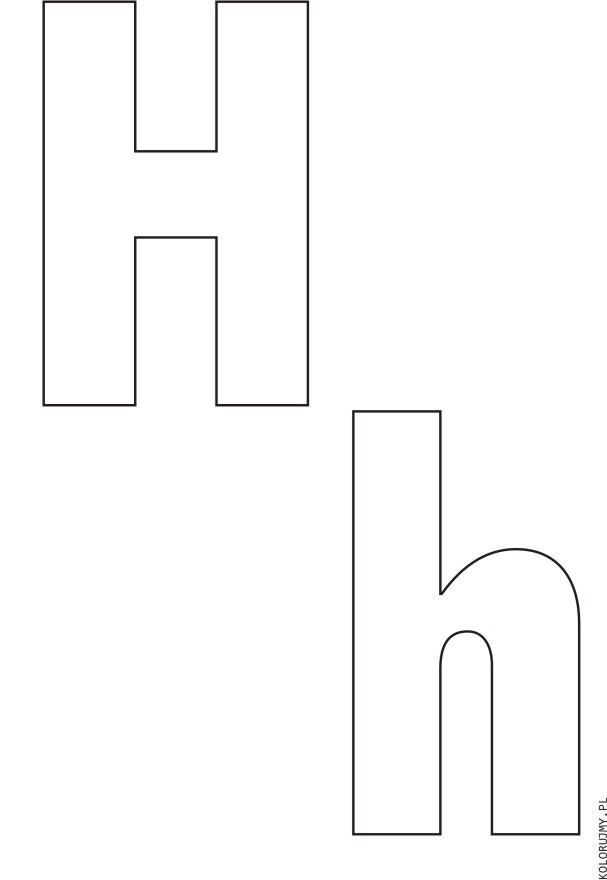 hamakKolorowanie  rysunku według wzoru.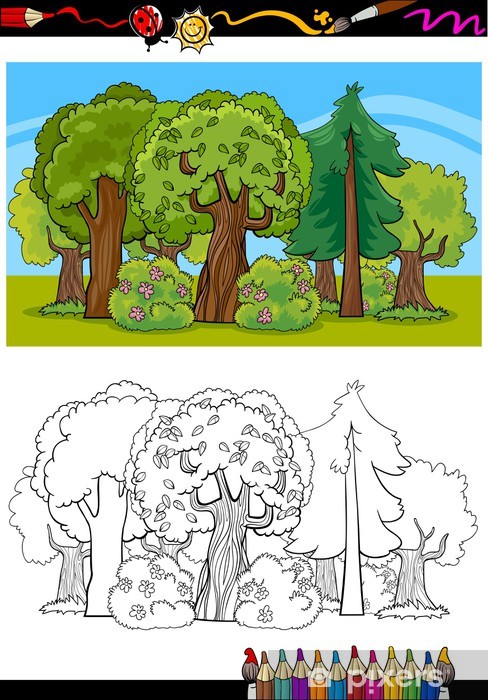 Zabawy na świeżym powietrzu• Spacer – przyglądanie się otoczeniu: czy jest czyste, czy zaśmiecone. Szukanie przyczynytego stanu.My, przedszkolaki na ziemskiej kuli,
wiemy, że Ziemię trzeba przytulić,
zadbać o lasy, powietrze, wodę,
kwiaty, zwierzęta – całą przyrodę!
To źle marnować wodę w kąpieli
od poniedziałku aż do niedzieli.
Po co bez przerwy nurkować w wannie?
Lepiej z prysznica zrobić fontannę!
Torba foliowa szczerzy zębiska.
– Jestem z plastiku, sztuczna i śliska.
Gdy będę plackiem leżeć na wodzie,
fokom i żółwiom chętnie zaszkodzę!
– Ja także! – wrzeszczy ze szkła butelka.
– W lesie się smażę niczym iskierka,
a gdy rozgrzeję się jak ognisko,
pożar wywołam i spalę wszystko!
– Czy wy nie wiecie, okropne śmieci,
że na planecie mieszkają dzieci?
Szust! Posprzątamy bałagan wielki,
osobno papier, plastik, butelki!
Pstryk! Pamiętamy, by gasić światło,
wiemy, że pożar wywołać łatwo,
a gdy widzimy sarenkę w lesie,
to nie wrzeszczymy, aż echo niesie!
Ten, kto przyrodę niszczy i truje,
niech się kolcami jeża pokłuje!